Publicado en Ciudad de México el 20/06/2018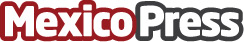 Redes sociales y noticias falsas durante el proceso electoral México 2018Los mexicanos creen que las noticias falsas pueden influir en el resultado de las eleccionesDatos de contacto:Flor CarrenoAgencia de Relaciones Públicas56152196Nota de prensa publicada en: https://www.mexicopress.com.mx/redes-sociales-y-noticias-falsas-durante-el Categorías: Nacional E-Commerce Ciberseguridad Ciudad de México http://www.mexicopress.com.mx